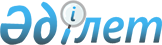 Об утверждении государственного образовательного заказа на дошкольное воспитание и обучение, размера подушевого финансирования и родительской платы по Жамбылскому району
					
			Утративший силу
			
			
		
					Постановление акимата Жамбылского района Алматинской области от 02 июля 2014 года № 449. Зарегистрировано Департаментом юстиции Алматинской области 21 июля 2014 года № 2776. Утратило силу постановлением Жамбылского районного акимата Алматинской области от 01 октября 2015 года № 663      Сноска. Утратило силу постановлением Жамбылского районного акимата Алматинской области от 01.10.2015 № 663 (вводится в действие по истечении десяти календарных дней после дня его первого официального опубликования).

      Примечание РЦПИ:

      В тексте документа сохранена пунктуация и орфография оригинала.

      В соответствии с подпунктом 8-1) пункта 4 статьи 6 Закона Республики Казахстан от 27 июля 2007 года "Об образовании" акимат Жамбылского района ПОСТАНОВЛЯЕТ:

      1. Утвердить прилагаемый государственный образовательный заказ на дошкольное воспитание и обучение, размер подушевого финансирования и родительской платы по Жамбылскому району.

      2. Контроль за исполнением настоящего постановления возложить на заместителя акима района Баймолдаева Кайратхана Мадыгуловича.

      3. Настоящее постановление вступает в силу со дня государственной регистрации в органах юстиции и вводится в действие по истечении десяти календарных дней после дня его первого официального опубликования.

 Государственный образовательный заказ на дошкольное
воспитание и обучение, размер подушевого
финансирования и родительской платы по Жамбылскому
району      продолжение таблицы

      продолжение таблицы

      продолжение таблицы


					© 2012. РГП на ПХВ «Институт законодательства и правовой информации Республики Казахстан» Министерства юстиции Республики Казахстан
				
      Аким района

М. Бигелдиев
Приложение к постановлению
акимата Жамбылского района
от "02" июля 2014 года № 449
"Об утверждении государственного
образовательного заказа на
дошкольное воспитание и обучение,
размера подушевого финансирования и родительской платы по
Жамбылскому району"Наименование населенного пункта

Количество воспитанников организаций дошкольного воспитания и обучения

Количество воспитанников организаций дошкольного воспитания и обучения

Количество воспитанников организаций дошкольного воспитания и обучения

Жамбылский район

Детский сад

Мини-центры с полным днем пребыванием при школе 

Мини-центры с неполным днем пребыванием при школе

Жамбылский район

1490-1490

400-400

475-475

Размер подушевого финансирования в дошкольных организациях в месяц (тенге)

Размер подушевого финансирования в дошкольных организациях в месяц (тенге)

Размер подушевого финансирования в дошкольных организациях в месяц (тенге)

Детский сад

Мини-центры с полным днем пребыванием при школе

Мини-центры с неполным днем пребыванием при школе

9553-22407

9067-13713

1270-5387

Размер родительской платы в дошкольных организациях образования в месяц (тенге)

Размер родительской платы в дошкольных организациях образования в месяц (тенге)

Размер родительской платы в дошкольных организациях образования в месяц (тенге)

Детский сад

Мини-центры с полным днем пребыванием при школе

Мини-центры с неполным днем пребыванием при школе

5200-17000

5000-8000

-

Средняя стоимость расходов на одного воспитанника в месяц (тенге)

Средняя стоимость расходов на одного воспитанника в месяц (тенге)

Средняя стоимость расходов на одного воспитанника в месяц (тенге)

Детский сад

Мини-центры с полным днем пребыванием при школе

Мини-центры с неполным днем пребыванием при школе

15427-38407

14380-21713

1270-5387

